Двойное открытие во Льгове13.01.2014 17:50, Мария КОНЕВА 4 января для жителей Льгова стало не просто одним из выходных дней между Новым годом и Рождеством. Этот день в календаре теперь смело можно обвести красным цветом, потому что на него пришлось открытие сразу двух важных социальных объектов - детского сада и филиала Многофункционального центра по предоставлению государственных и муниципальных услуг.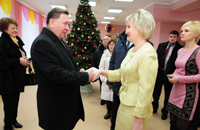 Льговский филиал МФЦ стал уже 23-м по счету в нашей области. Двухэтажное здание бывшего Дома быта после ремонта идеально подошло для размещения в нем учреждения. Восемь окон приема-выдачи документов и одно окно информирования заявителей, информационные стенды,  терминал электронной очереди - все оборудовано для удобства граждан. А для пришедших с детьми найдется небольшая зона, где малыши смогут поиграть, пока взрослые решают свои проблемы. Филиал МФЦ во Льгове будет предоставлять более 80 услуг: 53 по линии комитета социального обеспечения Курской области, 19, находящихся в ведении  областного комитета по управлению имуществом, и ряд других. Со временем их число увеличится, лучшие МФЦ региона уже сейчас готовы предоставить более двухсот. - В ближайшее время мы планируем начать предоставлять также услуги Росреестра и ЗАГСа, - говорит начальник филиала по Льговскому району Ольга ДАНИЛИНА. - Например, за повторной выдачей свидетельства о рождении можно будет обратиться к нам. В будущем мы также собираемся организовать выезды мобильного пункта, чтобы сделать наши услуги доступнее для жителей сельской местности. Открывшийся филиал МФЦ - это еще и новые рабочие места. Правда, пока пять из восьми кресел сотрудников, непосредственно работающих с гражданами, заняли специалисты из администраций Льгова и Льговского района. Они и дальше будут работать по тем направлениям, которые вели. 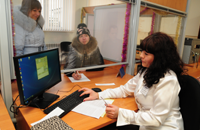 - То, что МФЦ востребованы, не вызывает сомнений, - отметил губернатор Александр МИХАЙЛОВ. - Теперь жителям города Льгова и Льговского района не придется ходить по многочисленным инстанциям. Достаточно будет подать документы в одно окно и через несколько дней получить готовую услугу. В прошлом году мы провели семинар для глав администрации и руководителей МФЦ на территориях, в первом квартале подведем итоги уже сделанного и наметим перспективы. Такие филиалы должны открыться во всех районах, а в областном центре их будет три. Мы над этим работаем уже несколько лет, не отставая от других регионов. - Все здесь сделано для граждан, им не нужно толпиться, стоять в очередях, метаться по учреждениям, - отмечает глава администрации Льгова Юрий СЕВЕРИНОВ. - Вместо этого льговчане смогут прийти с минимальным пакетом документов и получить конкретный результат. Я очень благодарен администрации области за то, что у нас появился такой полезный объект.